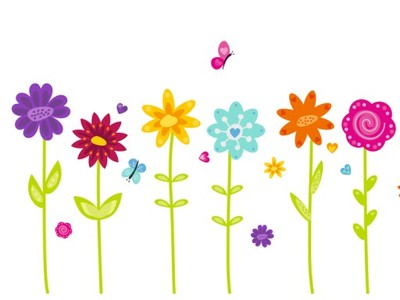 .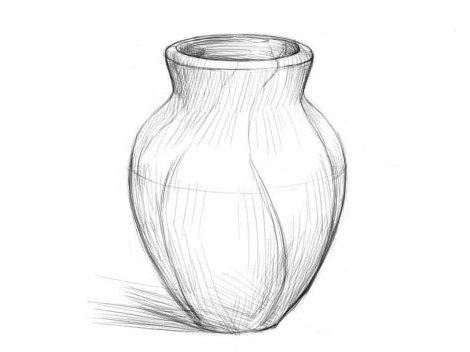 .. … …. …..         ………….……..